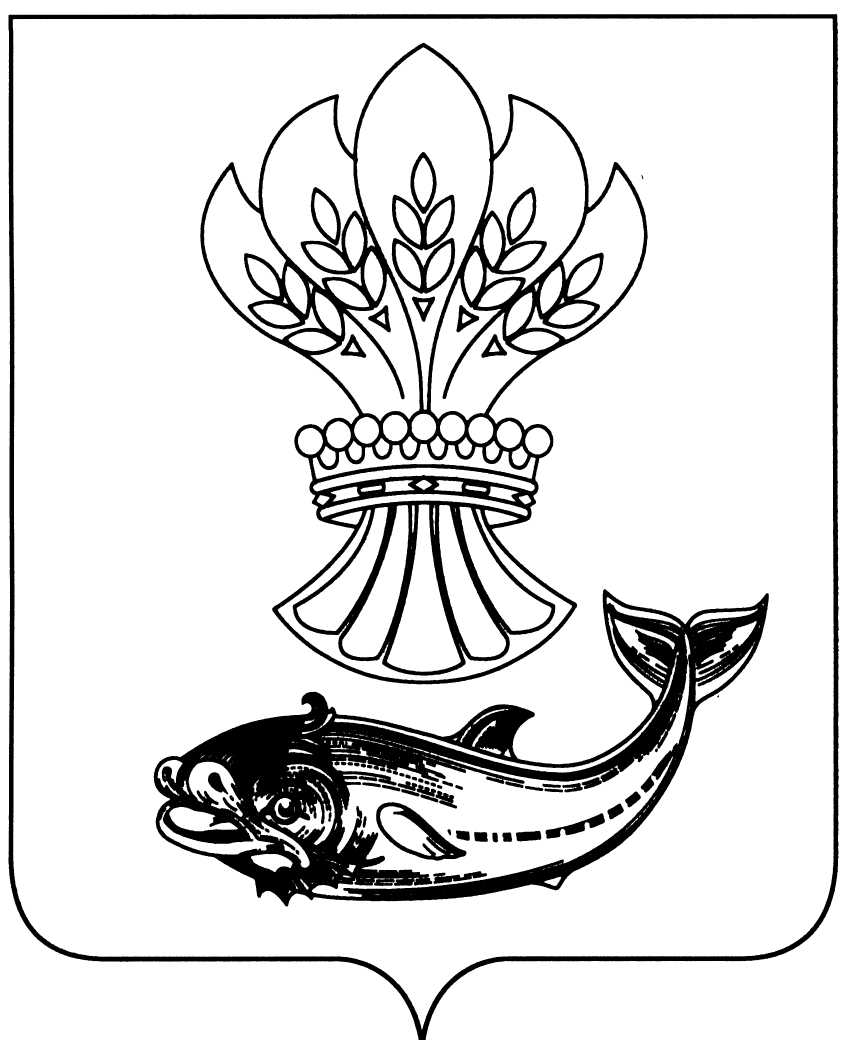 АДМИНИСТРАЦИЯПАНИНСКОГО МУНИЦИПАЛЬНОГО РАЙОНАВОРОНЕЖСКОЙ ОБЛАСТИП О С Т А Н О В Л Е Н И Еот 05.09.2019 № 343р.п. ПаниноВ целях приведения муниципального правового акта по поддержке малого и среднего предпринимательства на территории Панинского муниципального района Воронежской области в соответствие с приказом департамента финансов Воронежской области «Об утверждении типовых форм соглашений (договоров) между главным распорядителем средств областного бюджета и юридическим лицом (за исключением государственных учреждений), индивидуальным предпринимателем, физическим лицом - производителем товаров, работ, услуг о предоставлении субсидии из областного бюджета» от 15.11.2016 № 151 «о/н» (в редакции приказа департамента финансов Воронежской области от 15.11.2018 №163»о/н»), администрация Панинского муниципального района Воронежской области п о с т а н о в л я е т:Внести в постановление администрации Панинского муниципального района Воронежской области 24.07.2019 № 259 «Об утверждении Положения о предоставлении субсидий на компенсацию части затрат субъектов малого и среднего предпринимательства, связанных с приобретением оборудования в целях создания и (или) развития либо модернизации производства товаров (работ, услуг)» следующие изменения:- приложение № 4 «Соглашение № _____ между администрацией Панинского муниципального района и субъектом малого и среднего предпринимательства о предоставлении субсидий на компенсацию части затрат субъектов малого и среднего предпринимательства, связанных с приобретением оборудования в целях создания и (или) развития либо модернизации производства товаров (работ, услуг)» к Положению о предоставлении субсидий на компенсацию части затрат субъектов малого и среднего предпринимательства, связанных с приобретением оборудования в целях создания и (или) развития либо модернизации производства товаров (работ, услуг) изложить в новой редакции согласно приложению к настоящему постановлению.Настоящее постановление вступает в силу со дня его официального опубликования в официальном периодическом печатном издании Панинского муниципального района Воронежской области «Панинский муниципальный вестник».Контроль за исполнением настоящего постановления возложить на исполняющую обязанности заместителя главы администрации Панинского муниципального района Воронежской области – начальника отдела по управлению муниципальным имуществом и экономическому развитию администрации Панинского муниципального района Воронежской области Сафонову О.В.Глава Панинского муниципального района Н.В. ЩегловПриложение к постановлению администрацииПанинского муниципальногорайона Воронежской областиот 05.09.2019 № 343«Приложение № 4к Положению о предоставлении субсидий на компенсацию части затрат субъектов малого и среднего предпринимательства, связанных с приобретением оборудования в целях создания и (или) развития либо модернизации производства товаров (работ, услуг)Типовая формаСоглашение № _____между администрацией Панинского муниципального района Воронежской области и субъектом малого и среднего предпринимательства о предоставлении субсидии на компенсацию части затрат субъектов малого и среднего предпринимательства, связанных с приобретением оборудования в целях создания и (или) развития либо модернизации производства товаров (работ, услуг)Администрация Панинского муниципального района Воронежской области в лице главы Панинского муниципального района Воронежской области ______________________________________, действующего на основании Устава, именуемая в дальнейшем «Администрация», с одной стороны, и _____________________________________________________в лице _________________________________________________________, действующего на основании ________________________________, именуемый в дальнейшем «Получатель», с другой стороны, далее именуемые «Стороны», в соответствии со статьей 78 Бюджетного кодекса Российской Федерации, ___________________________________ (наименование нормативного правового акта о предоставлении субсидии) (далее – Правила предоставления субсидии) заключили настоящее Соглашение о нижеследующем:1. Предмет Соглашения1.1.  Предметом настоящего Соглашения является предоставление из бюджета Панинского муниципального района Воронежской области в 20__ году _________________________________________________ (наименование Получателя) субсидии на компенсацию части затрат субъектов малого и среднего предпринимательства, связанных с приобретением оборудования, включая затраты на монтаж оборудования, в целях создания и (или) развития и (или) модернизации производства товаров (работ, услуг) (далее – Субсидия), а Получатель обязуется надлежащим образом исполнять принятые на себя обязательства по настоящему Соглашению.1.2. Предоставление Субсидии осуществляется в рамках реализации в 20___ году мероприятия ______________________________ подпрограммы ________________________ муниципальной программы ______________________, утвержденной _______________ , в пределах бюджетных средств. 2. Размер субсидии2.1. Размер Субсидии, предоставляемой из средств бюджета Панинского муниципального района Воронежской области, в соответствии с настоящим Соглашением составляет ___________ (сумма прописью) рублей. 3. Условия предоставления СубсидииСубсидия предоставляется при выполнении следующих условий: 3.1. Соответствие Получателя ограничениям, установленным Правиламипредоставления субсидии, в том числе: - Получатель соответствует критериям, установленным Правиламипредоставления субсидии, либо прошел процедуры отбора; - Получатель субсидий не является иностранными юридическими лицами, а также российскими юридическими лицами, в уставном (складочном) капитале которых доля участия иностранных юридических лиц, местом регистрации которых является государство или территория, включенные в утверждаемый Министерством финансов Российской Федерации перечень государств и территорий, предоставляющих льготный налоговый режим налогообложения и (или) не предусматривающих раскрытия и предоставления информации при проведении финансовых операций (офшорные зоны) в отношении таких юридических лиц, в совокупности превышает 50 процентов; - у Получателя отсутствует неисполненная обязанность по уплатеналогов, сборов, страховых взносов, пеней, штрафов, процентов,подлежащих уплате в соответствии с законодательством РоссийскойФедерации о налогах и сборах; - у Получателя отсутствует просроченной задолженности по возврату в бюджет Панинского муниципального района Воронежской области субсидий, бюджетных инвестиций, предоставленных в том числе в соответствии с иными правовыми актами, и иной просроченной задолженности перед бюджетом Панинского муниципального района Воронежской области; - Получателю не предоставляются средства из бюджета Панинского муниципального района Воронежской области, в отношении которого, по данному договору №____ на приобретение оборудования, ранее было принято решение об оказании аналогичной поддержки на основании иных нормативных правовых актов Панинского муниципального района Воронежской области на цели, указанные в пункте 1.1 настоящего Соглашения; - Получатель - юридическое лицо не должен находиться в процессереорганизации, ликвидации, банкротства, а Получатель - индивидуальныйпредприниматель не должен прекратить деятельность в качествеиндивидуального предпринимателя.4. Порядок перечисления Субсидии4.1  Администрация осуществляет перечисление Субсидии в течение ___________ календарных/рабочих дней с момента принятия решения о предоставлении Субсидии в пределах бюджетных ассигнований в соответствии с исполнением муниципального бюджета:- на расчетный счет Получателя, указанный в разделе 10 «Адреса и реквизиты Сторон» настоящего Соглашения.4.2. Датой перечисления Субсидии считается дата списания денежных средств с лицевого счета Администрации.5. Права и обязанности сторон5.1. Администрация обязуется:5.1.1. Рассмотреть в порядке и в сроки, установленные Правилами предоставления субсидии, представленные Получателем документы. 5.1.2. Обеспечить предоставление Субсидии_________________________________________________________________  (наименование Получателя)в порядке и при соблюдении Получателем условий предоставления Субсидии, установленных Соглашением. 5.1.3. Осуществлять контроль за соблюдением Получателем условий, целей и порядка предоставления Субсидии.5.1.5. В случае если _____________________________ (наименование Получателя) допущены нарушения условий и целей, предусмотренных настоящим Соглашением, направлять Получателю требование об обеспечении возврата средств Субсидии в областной бюджет в сроки, установленные Правилами предоставления субсидии.5.2. Администрация вправе:5.2.1. Запрашивать у Получателя документы и материалы, необходимые для осуществления контроля за соблюдением условий, целей и порядка предоставления Субсидии.5.2.2. Осуществлять иные права, установленные бюджетнымзаконодательством Российской Федерации, Правилами предоставления субсидии и настоящим Соглашением. 5.3. Получатель обязуется: 5.3.1. Обеспечивать выполнение условий предоставления Субсидии,установленных настоящим Соглашением, в том числе: 1) предоставлять Администрации документы, необходимые для предоставления Субсидии, указанные в Правилах предоставления субсидии; 2) не приобретать иностранную валюту за счет полученной Субсидии, заисключением операций, определяемых в соответствии с Правиламипредоставления субсидии и настоящим Соглашением;5.3.2. Обеспечивать исполнение требований Администрации по возврату средств в муниципальный бюджет в случае установления фактов нарушения условий, установленных при получении Субсидии, и (или) представления Получателем документов, содержащих недостоверную информацию, повлекших неправомерное получение бюджетных средств. 5.3.3. Обеспечивать исполнение требований Администрации по возврату средств в бюджет Панинского муниципального района Воронежской области в случае установления фактов нарушения условий и целей предоставления Субсидии в сроки в соответствии с Правилами предоставления субсидии.5.3.4. Создать не менее 1 рабочего места, с обеспечением уровня заработной платы работника не менее минимального размера оплаты труда.5.3.5. Представлять сведения по форме «Анкета получателя поддержки» ежегодно в течение последующих 3-х календарных лет за соответствующий отчетный период (январь-декабрь) до 05 апреля года, следующего за отчетным.5.4. Получатель вправе:5.4.1. Обращаться в Администрацию за разъяснениями в связи с исполнением настоящего Соглашения.5.4.2. Осуществлять иные права, установленные бюджетнымзаконодательством Российской Федерации, Правилами предоставления субсидии и настоящим Соглашением.6. Контроль за исполнением условий Соглашения6.1. Администрация и органы государственного (муниципального) финансового контроля проводят проверки соблюдения Получателем условий, целей и порядка предоставления Субсидий, установленных Правилами предоставления субсидии и положениями настоящего Соглашения, в соответствии с действующим законодательством Российской Федерации. 6.2. Получатель, подписывая настоящее Соглашение, дает свое согласие на проведение указанных проверок соблюдения Получателем условий, целей и порядка предоставления Субсидий.6.3. В рамках проводимых проверок соблюдения условий, целей и порядка предоставления Субсидий Получатель обязуется представлять Администрации и органам государственного (муниципального) финансового контроля по их требованию необходимые документы.7. Порядок возврата субсидии7.1. При нарушении условий, установленных настоящим Соглашением, субсидия подлежит взысканию в доход муниципального бюджета Панинского муниципального района в соответствии с бюджетным законодательством Российской Федерации.7.2. При выявлении нарушения условий, установленных для предоставления субсидии, Администрация принимает меры по возврату субсидии в муниципальный бюджет, направляет субъекту малого и среднего предпринимательства письменное требование о возврате субсидии в полном объеме.7.3. В случае неисполнения либо ненадлежащего исполнения пункта 5.3 настоящего Соглашения, а также в случае установления по итогам проверок, проведенных Администрацией и органами государственного (муниципального) финансового контроля, факта нарушения целей и условий предоставления субсидий, Получатель обязан по письменному требованию Администрации возвратить полученную Субсидию в муниципальный бюджет в течение 10 рабочих дней с даты получения требования.7.4. В случае невыполнения требования о возврате субсидии в указанный выше срок Администрация принимает меры по взысканию подлежащей возврату в судебном порядке.8. Ответственность сторон 8.1. В случае неисполнения или ненадлежащего исполнения своихобязательств по настоящему Соглашению Стороны несут ответственность в соответствии с законодательством Российской Федерации. 8.2. Получатель несет ответственность за достоверность и полнотупредставляемых Администрации сведений. 8.3. Администрация не несет ответственность по обязательствам Получателя перед третьими лицами, в связи с исполнением настоящего Соглашения. 8.4. Стороны освобождаются от ответственности за частичное или полное неисполнение обязательств по настоящему Соглашению, если оноявилось следствием обстоятельств непреодолимой силы и если этиобстоятельства повлияли на исполнение настоящего Соглашения: а) война, военные действия, массовые волнения; б) пожары, землетрясения, наводнения и другие обстоятельстванепреодолимой силы природного характера. Сторона, для которой создалась невозможность исполнения обязательствпо настоящему Соглашению вследствие обстоятельств непреодолимой силы, должна известить другую сторону в письменной форме не позднее 5 дней с момента их наступления.9. Заключительные положения9.1. Споры, возникающие между Сторонами в связи с исполнениемнастоящего Соглашения, решаются ими по возможности путем проведения переговоров с оформлением соответствующих протоколов или иных документов.В случае если споры, возникающие между Сторонами, не будут разрешены путем переговоров, они подлежат рассмотрению в соответствии с законодательством Российской Федерации. 9.2. Соглашение вступает в силу с момента его подписания сторонами и действует в части срока оказания поддержки до 31.12.20__ года, а по обязательствам, установленным пунктом 5.3.5. настоящего Соглашения – до 05.04.20___.  9.3. Получатель не вправе передавать свои права и обязанности или их часть по настоящему Соглашению третьему лицу.9.4. Изменение, дополнение или расторжение настоящего Соглашения может иметь место в связи с внесением изменений в действующее законодательство Российской Федерации и Воронежской области, влияющих на выполнение условий настоящего договора, а также при взаимном согласии Сторон и в иных случаях, предусмотренных действующим законодательством Российской Федерации. 9.5. Изменение настоящего Соглашения осуществляется по инициативе Сторон в письменной форме в виде дополнительного соглашения к настоящему Соглашению, которое являются его неотъемлемой частью, и вступает в действие после его подписания обеими Сторонами.9.6. В случаях, не предусмотренных настоящим Соглашением, Стороны руководствуются действующим законодательством Российской Федерации и Воронежской области.9.7. В случае изменения у одной из Сторон настоящего Соглашенияорганизационно-правовой формы, названия, юридического адреса, банковских реквизитов она обязана в течение 5 дней письменно информировать об этом другую сторону. 9.8. Настоящее Соглашение составлено в ________________ экземплярах,имеющих равную юридическую силу.10. Адреса и реквизиты СторонО внесении изменений в постановление администрации Панинского муниципального района Воронежской области от 24.07.2019 № 259 «Об утверждении Положения о предоставлении субсидий на компенсацию части затрат субъектов малого и среднего предпринимательства, связанных с приобретением оборудования в целях создания и (или) развития либо модернизации производства товаров (работ, услуг)» Администрация:Наименование:Адрес:Телефон /факс:ИНН/КППБанк: Лицевой счёт:Расчётный счёт:БИК:ОКТМО:Глава Панинского ______________ муниципального района_____________ / ______________ (подпись) (Ф.И.О.)М.П.Получатель:Наименование:Адрес:Телефон /факс:ИНН/КППБанк: Лицевой счёт:Расчётный счёт:БИК:ОКТМО:Должность уполномоченного лица Получателя, подписывающего Соглашение_____________ / ______________ (подпись) (Ф.И.О.)М.П. (при наличии печати)»